УКРАЇНАПОЧАЇВСЬКА  МІСЬКА  РАДАВИКОНАВЧИЙ КОМІТЕТР І Ш Е Н Н Явід     січня   2019  року                                                               №  проектПро зміну  адресного номера житловому будинку, якийналежить гр. Горевичу П.К.        З метою впорядкування нумерації об’єктів нерухомості в м. Почаїв, створення умов володіння, користування та розпорядження цими об’єктами  їх власниками та користувачам, керуючись Законом України «Про місцеве самоврядування в Україні»,  Положенням про порядок присвоєння та зміни адресних номерів об’єктів нерухомості розташованих на території Почаївської міської ОТГ, затвердженого рішенням сесії Почаївської міської ради № 548 від 31.10.2016 року та  розглянувши   заяву гр. Горевича Павла Кириловича, виконавчий комітет  міської ради                                                     В и р і ш и в:Змінити адресний номер  житлового  будинку ,    який   належить     гр. Горевичу Павлу Кириловичу на праві приватної  власності   з  номера «10» по номер  «12» по вул. С. Крушельницької  в м. Почаєві.Рекомендувати Кременецькому    РК БТІ   внести   зміни    в       адресне   господарство  по вул. С. Крушельницької  в м. Почаїв   у    відповідності до п.1    даного рішення.Гр. Горевичу П.К. встановити адресну табличку з № 12 на даному житловому будинку. Лівар Н.М.           Бондар Г.В.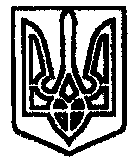 